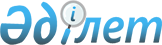 Білім беру жинақтау сақтандыруының үлгілік шартын бекіту туралы
					
			Күшін жойған
			
			
		
					Қазақстан Республикасы Ғылым және жоғары білім министрінің 2023 жылғы 19 қаңтардағы № 20 бұйрығы. Қазақстан Республикасының Әділет министрлігінде 2023 жылғы 20 қаңтарда № 31739 болып тіркелді. Күші жойылды - Қазақстан Республикасы Ғылым және жоғары білім министрінің 2024 жылғы 8 қаңтардағы № 7 және Қазақстан Республикасы Оқу-ағарту министрінің 2024 жылғы 9 қаңтардағы № 4 бірлескен бұйрығымен.
      Ескерту. Күші жойылды - ҚР Ғылым және жоғары білім министрінің 08.01.2024 № 7 және ҚР Оқу-ағарту министрінің 09.01.2024 № 4 (алғашқы ресми жарияланған күнінен кейін күнтізбелік он күн өткен соң қолданысқа енгізіледі) бірлескен бұйрығымен.
      "Мемлекеттік білім беру жинақтау жүйесу туралы" Қазақстан Республикасы Заңының 11-1-бабының 1-тармағына сәйкес БҰЙЫРАМЫН: 
      1. Осы бұйрыққа қосымшаға сәйкес білім беру жинақтау сақтандыруының үлгілік шарты бекітілсін. 
      2. Қазақстан Республикасы Ғылым және жоғары білім министрлігі Экономика және қаржы департаменті заңнамада белгіленген тәртіппен:
      1) осы бұйрықтың Қазақстан Республикасының Әділет министрлігінде мемлекеттік тіркелуін;
      2) осы бұйрық ресми жарияланғаннан кейін оны Қазақстан Республикасы Ғылым және жоғары білім министрлігінің интернет-ресурсында орналастыруды қамтамасыз етсін.
      3) осы бұйрық Қазақстан Республикасының Әділет министрлігінде мемлекеттік тіркелгеннен кейін он жұмыс күні ішінде осы тармақтың 1) және 2) тармақшаларында көзделген іс-шаралардың орындалуы туралы мәліметтерді Қазақстан Республикасы Ғылым және жоғары білім министрлігінің Заң департаментіне ұсынуды қамтамасыз етсін.
      3. Осы бұйрықтың орындалуын бақылау жетекшілік ететін Қазақстан Республикасының Ғылым және жоғары білім вице-министріне жүктелсін.
      4. Осы бұйрық алғашқы рет ресми жарияланған күнінен бастап он күнтізбелік күн өткеннен кейін қолданысқа енгізіледі.
      "КЕЛІСІЛДІ"
      Қазақстан Республикасының 
      Қаржы нарығын реттеу және 
      дамыту агенттігі
      "КЕЛІСІЛДІ"
      Қазақстан Республикасы 
      Оқу-ағарту министрлігі
      "КЕЛІСІЛДІ"
      Қазақстан Республикасы 
      Қаржы министрлігі 
      "КЕЛІСІЛДІ"
      Қазақстан Республикасы 
      Ұлттық экономика министрлігі  Білім беру жинақтау сақтандыруының үлгілік шарты
      Серия № ______________ "___"________ 20___ж.
      Бұдан әрі "Қатысушы-сақтандыру ұйымы" деп аталатын
      "___________________________________________________________________ "
                        (сақтандыру ұйымының толық атауы және орналасқан жері)
      атынан жарғының, мемлекеттік білім беру жинақтау жүйесі шеңберінде өмірді сақтандыру
      сыныбы бойынша "өмірді сақтандыру" саласы бойынша сақтандыру қызметін жүзеге асыру
      құқығына арналған қаржы нарығы мен қаржы ұйымдарын реттеу, бақылау және қадағалау
      жөніндегі уәкілетті орган 20__ ж. ________ __ берген № _____ лицензияның және
      Қатысушы-сақтандыру ұйымы бекіткен "мемлекеттік білім беру жинақтау жүйесі шеңберінде
      өмірді сақтандыру" сыныбы бойынша Сақтандыру қағидаларының (бұдан әрі – Қағидалар)
      негізінде әрекет етуші
      __________________________________________________________________________
      бір тараптан (лауазымы, тегі, аты, әкесінің аты (бар болса))
      және бұдан әрі "Сақтанушы, Сақтандырылушы" деп аталатын азамат (азаматша)
      __________________________________________________________________________
      (тегі, аты, әкесінің аты (бар болса), ЖСН, тұрғылықты жері) жеке басты куәландыратын құжат
      _____________________________________________,
            (серия, нөмірі)
      _______________________ берген екінші тараптан, бұдан әрі бірлесіп (кіммен)
        (берілген күні)
      "Тараптар" деп аталып, "Мемлекеттік білім беру жинақтау жүйесі туралы" Қазақстан
      Республикасының Заңына (бұдан әрі – Заң) сәйкес бұдан әрі "Пайда алушы" деп аталатын
      азамат (азаматша)
      __________________________________________________________________________
      (тегі, аты, әкесінің аты (бар болса), ЖСН, тұрғылықты жері, резиденттік белгісі және экономика
      секторының коды) пайдасына төмендегілер туралы осы білім беру жинақтау сақтандыруы шартын
      (бұдан әрі – Шарт) жасасты. 1-тарау. Жалпы ережелер
      1. Шарттың мәні Сақтанушының сақтандыру сыйлықақысын (сақтандыру жарналарын) төлеу, ал Қатысушы сақтандыру ұйымының сақтандыру жағдайының туындауы нәтижесінде пайда алушының пайдасына сақтандыру төлемін жүзеге асыру міндеттемесі болып табылады.
      Сақтандыру объектісі Сақтанушының (Пайда алушының) сақтандыру арқылы қорғау мерзімі аяқталғанға дейін Сақтандырылушының өмір сүруімен, қайтыс болуымен немесе сақтандырылушыға сақтандыру қорғауының қолданылу кезеңінде бірінші немесе екінші топтағы мүгедектіктің белгіленуімен байланысты мүліктік мүдделері болып табылады.
      2. Шарт жазбаша нысанда қағаз жеткізгіште жасалады.
      Сақтандыру сыйлықақысын есептеу және Сақтанушыны сәйкестендіру үшін қажетті деректері бар Сақтанушының өтініші шарт жасасу үшін негіз болып табылады. 
      3. Шартқа қол қою арқылы Сақтанушы/Заңды өкіл Қатысушы-сақтандыру ұйымына және операторға дербес деректерді жинауға және өңдеуге, сақтандыру құпиясын ашуға келісім береді.
      4. Мемлекет сыйлықақысының мөлшері Заңмен белгіленеді. 2-тарау. Шарттың қолданылу мерзімі, сақтандыру сомасының, сақтандыру сыйлықақысының (сақтандыру жарналарының) мөлшері, Шарт бойынша сақтандыру сыйлықақысын төлеу тәртібі және мерзімі
      5. Шарт Сақтанушы сақтандыру сыйлықақысын төлеген кезден бастап, ал оны бөліп - бөліп төлеген кезде – бірінші сақтандыру жарнасын төлеген кезден бастап күшіне енеді және тараптар үшін міндетті болады және қоса алғанда, _____жылғы "__" _______ дейін қолданылады.
      6. Сақтандыру қорғауының қолданылу кезеңі: _____жылғы "__" _______ бастап _____ жылғы "__" _______ дейін.
      7. Шарт бойынша сақтандыру сомасы ______________ теңгені құрайды.
      8. Сақтандыру аумағы: бүкіл әлем.
      9. Қатысушы-сақтандыру ұйымына төлеу үшін сақтандыру сыйлықақысының (сақтандыру жарналарының) мөлшері ______________ теңгені (сандармен және жазумен) құрайды.
      10. Қатысушы-сақтандыру ұйымының сақтандыру сыйлықақысын (сақтандыру жарналарын) төлеу: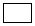 Бір рет – ____ жылғы "__" ________ дейінгі мерзімде;


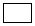 Бөліп төлеу – ай сайын, тоқсан сайын немесе Шарт тараптарының келісімі бойынша өзге тәртіппен, бірақ жылына кемінде бір рет.


      Сақтандыру сыйлықақысын бөліп төлеу әрбір __________________________________________________ "____" күнінен (айдың / тоқсанның / жылдың немесе басқа тәртіпті көрсету)
      кешіктірмей жүзеге асырылады.  3-тарау. Шарт бойынша сақтандыру жағдайы
      11. Сақтандыру жағдайы дегеніміз:
      1) Сақтандырылушының сақтандыру арқылы қорғалу мерзімі аяқталғанға дейін өмір сүруі;
      2) Сақтандырылушы сақтандыру арқылы қорғау қолданылған кезеңде бірінші немесе екінші топтағы мүгедек болып танылуы;
      3) сақтандыру арқылы қорғау қолданылған кезеңде Сақтанушының қайтыс болуы.
      12. Егер 11-тармақтың 3) тармақшасында көзделген сақтандыру жағдайы мыналар салдарынан орын алса, Қатысушы-сақтандыру ұйымы сақтандыру төлемдерін жүзеге асырудан босатылады:
      1) Шарт қолданысының алғашқы 2 (екі) жылында өзіне-өзі қол жұмсау;
      2) ядролық жарылыстың, радиацияның немесе радиоактивті ластанудың әсері;
      3) әскери іс-қимылдар;
      4) азаматтық соғыс, халық толқулары, кез келген тәртіпсіздіктер немесе ереуілдер;
      5) медициналық мекеменің білікті дәрігері тағайындаған дәрілік заттарды қолдануды қоспағанда, сақтанушының есірткі немесе психотроптық заттарды қолдануы (медициналық куәландыру/сараптама жүргізген ұйымдардың қорытындысы болған жағдайда);
      6) қажетті қорғаныс жағдайында және аса қажеттілік жағдайында жасалған әрекеттерді қоспағанда, Сақтанушының (Сақтандырылушының) және (немесе) Пайда алушының сақтандыру жағдайының басталуына бағытталған немесе оның басталуына ықпал ететін қасақана әрекеттері;
      7) алкогольдік/есірткілік масаңдық, оның ішінде мас күйінде көлік жүргізу;
      8) Сақтанушының (Сақтандырылушының) және (немесе) Пайда алушының заң актiлерiнде белгiленген тәртiппен сақтандыру жағдайымен себептi байланыстағы қасақана қылмыстар немесе әкiмшiлiк құқық бұзушылықтар болып танылған әрекеттерi;
      9) Сақтандырылушының кәсіпқой спорт түрлерімен немесе қауіпті спорт түрлерімен айналысуы (қысқы, су асты, ат спорты, авто және мотоцикл жарыстары, авиация, күштемелі спорт түрлері, жартасқа өрмелеу, альпинизм, дельтапландар, парашютпен секіру, шығыс, жауынгерлік және спорттық жекпе-жек түрлері, мұз астында және үңгірде сүңгу, жабдықсыз сүңгу) немесе осы сияқты жаттығулар, сондай-ақ трюктерді орындау, физикалық зақымдану қаупінің жоғарылауымен, өмірге қауіп төндірумен байланысты кез келген жарыстарға қатысу) (Сақтанушы (Сақтандырылушы) сақтандыруға қабылданған кезде немесе сақтандырудың қолданылу мерзімі ішінде бұл ақпаратты Сақтандырушыдан жасырған және сақтандыру шартында өзгеше көзделмеген жағдайда);
      10) авиакомпанияның лицензиясы бар жолаушылар әуе кемесiнде (растайтын құжаттар болған кезде) жолаушы ретiнде ұшуды қоспағанда, ұшу аппараттарында ұшу;
      11) онкологиялық ауру немесе қатерлі ісіктің (онкологиялық ауру) пайда болуымен байланысты ауру, егер сақтандыру жағдайы сақтандыру шартының алғашқы екі жылы ішінде орын алса;
      12) АИТВ-инфекциясы (ЖИТС) немесе АИТВ-инфекциясымен (ЖИТС) байланысты ауру.
      13. Шарттың 13-тармағының 2) тармақшасында көзделген сақтандыру жағдайы басталған кезде Сақтанушы Қатысушы-сақтандыру ұйымына Шарттың 36-тармағында көзделген растайтын құжаттарды ұсына отырып, бірінші немесе екінші топтағы мүгедектік берілген кезеңде сақтандыру жарналарын төлеуден босатылады. 
      Сақтанушыға берілген бірінші немесе екінші топтағы мүгедектік жойылған (мүгедектікті оңалту) сәттен бастап Сақтанушы Шарт бойынша сақтандыру сыйлықақыларын төлеуді қайта бастауға міндетті. Бұл ретте Шарт бойынша сақтандыру сомасы өзгеріссіз қалады. 4-тарау. Сақтандыру төлемдерін жүзеге асыру тәртібі 
      14. Пайда алушы Қазақстан Республикасының аумағында құрылған және әрекет ететін, техникалық және кәсіптік, орта білімнен кейінгі, жоғары және жоғары оқу орнынан кейінгі (магистратура) білім беру бағдарламаларын іске асыратын заңды тұлғаға (бұдан әрі – білім беру ұйымы) немесе Қазақстан Республикасының аумағынан тыс жерде құрылған және әрекет ететін, техникалық және кәсіптік, орта білімнен кейінгі, жоғары және жоғары оқу орнынан кейінгі (магистратура) білім беру бағдарламаларын іске асыратын заңды тұлғаға (бұдан әрі – шетелдік білім беру ұйымы) оқуға қабылданған жағдайда Сақтанушы/Пайда алушы мынадай құжаттарды Қатысушы-сақтандыру ұйымына ұсынады:
      1) сақтандыру төлемін жүзеге асыруға өтініш; 
      2) Қазақстан Республикасының аумағында орналасқан білім беру ұйымдарында білім беру қызметтеріне ақы төлеу кезінде білім беру қызметтерін көрсету шартының көшірмесі;
      3) шетелдiк бiлiм беру ұйымына бiлiм беру қызметiне ақы төлеу кезiнде мемлекеттiк немесе орыс тiлiндегi нотариалды куәландырылған аудармасы бар оқуға қабылданғаны туралы растайтын құжаттар (инвойс, шақыру хаты/бiлiм беру қызметiн көрсету туралы шарт);
      4) шетелдiк бiлiм беру ұйымына бiлiм беру қызметiне ақы төлеу кезiнде клиент Қазақстан Республикасының екінші деңгейдегі банкінде пайда алушының атына ашатын, клиент айқындаған талаптар басталғанға немесе орындалғанға дейін осы тұлғаның банктік шот бойынша шығыс операцияларын жасауға құқығын шектей отырып, ағымдағы немесе жинақ шотын (бұдан әрі – эскроу-шот) ашу үшін қажетті құжаттар, Қатысушы-сақтандыру ұйымының "эскроу-шот" ашуға өкілеттігі бар Пайда алушының сенімхаты.
      Пайда алушыға білім беру гранты тағайындалған жағдайда Сақтанушы/Пайда алушы Қатысушы-сақтандыру компаниясына мынадай құжаттарды ұсынады:
      1) сақтандыру төлемін жүзеге асыруға не Шарттың қолданылу мерзімін ұзартуға және сақтандыру төлемін білімнің басқа деңгейлерін алу мақсатында білім беру қызметтерін төлеу үшін жұмсауға не мемлекет сыйлықақысын ескере отырып, Шарт бойынша сатып алу сомасын аударуға, үшінші тұлғаның пайдасына Шартты төлеуге өтініш;
      2) "Білім беру ұйымдары білім беру қызметінде пайдаланатын қатаң есептіліктегі құжаттардың нысанын бекіту туралы" Қазақстан Республикасы Білім және ғылым министрлігінің 2007 жылғы 23 қазандағы № 502 бұйрығымен бекітілген нысан бойынша білім беру грантын беру туралы куәлік (Нормативтік құқықтық актілерді мемлекеттік тіркеу тізілімінде № 4991 болып енгізілді). 
      15. Білім беру ұйымына шарт негізінде қабылданған кезде сақтандыру төлемін Қатысушы-сақтандыру ұйымы Сақтанушының/Пайда алушының (14 жасқа толмаған пайда алушының заңды өкілі) өтініші негізінде үлестермен (әр академиялық кезең немесе оқу жылы үшін) немесе бір рет толық көлемде (барлық оқу кезеңі үшін) білім беру ұйымына жүзеге асырады.
      16. Мерзімді түрде төлемдерді жүзеге асыру кезінде Сақтанушы Шарт бойынша мерзімді төлемдерді индексациялауға құқылы.
      Мерзімді түрде жүргізілетін төлемдерді индекстеу мөлшерлемесі __________________ пайызды құрайды. (санмен және сөзбен)
      17. Қатысушы-сақтандыру ұйымы білім беру ұйымының банктік шотына сақтандыру төлемін аударуды Сақтанушы/Пайда алушы Қатысушы-сақтандыру ұйымына сақтандыру төлемін жүзеге асыруға жазбаша өтінішті берген және Шартың 14-тармағында көзделген барлық қажетті құжаттарды алған сәттен бастап 5 (бес) жұмыс күні ішінде жүзеге асырады. 
      18. Пайда алушы шетел білім беру ұйымына оқуға түскен жағдайда сақтандыру төлемі Шарттың 28-тармағында белгіленген мерзімде "эскроу шот" режимінде банк шотына ақша сомасын аудару арқылы жүзеге асырылады.
      19. "Эскроу шот" режимінде банк шотын ашуға арналған шығыстар Қатысушы-сақтандыру компаниясының қаражаты есебінен төленеді.
      20. Сақтандыру төлемiнiң сомасы Шарттың қолданылу мерзiмi аяқталғаннан кейiн оқудың бүкiл кезеңi үшiн бiлiм беру қызметiне ақы төлеу сомасынан асып кеткен жағдайда артық сома мөлшеріндегі сақтандыру төлемi Пайда алушыға не Қазақстан Республикасының азаматтық заңнамасында белгіленген тәртіппен және жағдайларда оның заңды өкіліне төленуі тиіс.
      21. Білім беру ұйымынан (шетелдік білім беру ұйымынан) шығарылған жағдайда Қатысушы- сақтандыру ұйымы Пайда алушыға/Сақтанушыға үш жылдан аспайтын мерзімге сақтандыру төлемдерін төлеу мерзімін кейінге қалдырады. 
      Қатысушы- сақтандыру ұйымы мына жағдайларда бюджетке қайтаруға жататын есепке жатқызылған мемлекет сыйлықақысын шегере отырып, сатып алу сомасын төлейді: 
      1) Пайда алушы шығарылған білім беру ұйымына (шетелдік білім беру ұйымына) қалпына келтірілмегенде;
      2) басқа білім беру ұйымына (шетелдік білім беру ұйымына) қабылданбағанда.
      22. Пайда алушы қайтыс болған, сот оны әрекетке қабілетсіз немесе хабар-ошарсыз кеткен деп таныған не оны қайтыс болды деп жариялаған не Пайда алушы денсаулығына байланысты білім алуды жалғастыра алмаған жағдайда Сақтанушы қайтыс болған жағдайда – оның мұрагерлері мыналарға құқылы:
      1) Пайда алушы Қазақстан Республикасының азаматы болып табылатын басқа тұлғамен ауыстыруға; 
      2) есептелген мемлекеттік сыйлықақыны сақтай отырып, Шарт бойынша сатып алу сомасын алуға.
      23. Шарттың 22-тармағында көзделген жағдай басталған кезде Сақтанушы, Сақтанушы қайтыс болған жағдайда – Пайда алушының қамқоршысы не Пайда алушы қайтыс болған жағдайда – Сақтанушының мұрагерлері Қатысушы- сақтандыру компаниясына мынадай құжаттарды ұсынады:
      1) мемлекеттік сыйлықақыны сақтай отырып, сатып алу сомасын алуға не Пайда алушыны Қазақстан Республикасының азаматы болып табылатын басқа тұлғамен алмастыруға өтініш; 
      2) Пайда алушының қайтыс болу фактісін растайтын, соттың әрекетке қабілетсіз, хабар-ошарсыз кеткен деп тануы немесе қайтыс болды деп жариялауы не Пайда алушының денсаулық жағдайына байланысты оқуын жалғастыруға қабілетсіздігі туралы құжат. 
      24. Шарттың қолданылу кезеңі ішінде Сақтандырылушы қайтыс болғанда және бұл Шарт талаптарына сәйкес сақтандыру жағдайы болып табылмайтын жағдайда Шарт Сақтандырылушы қайтыс болған күннен бастап бұзылады, ал Сақтандырылушының мұрагерлері, сатып алу сомасын, ол болған жағдайда, алуға құқылы. 6-тарау. Шарт бойынша төлем шарттары және сатып алу сомасының мөлшері
      25. Сақтандырушы сатып алу сомасын, ол болған жағдайда, Шартты мерзімінен бұрын бұзу туралы өтініш беру арқылы немесе Қатысушы-сақтандыру ұйымының бастамасы бойынша Шарт бұзылған жағдайда алуға құқылы. Бұл ретте мемлекеттік сыйлықақы бюджетке қайтарылуға жатады.
      26. Сатып алу сомасын алу үшін, егер бар болса, Сақтанушы мыналарды ұсынуы тиіс:
      1) жазбаша өтініш;
      2) Сақтанушының жеке басын куәландыратын құжаттың көшірмесі;
      3) егер ол қағаз жеткізгіште ресімделсе, Шарттың түпнұсқасы немесе телнұсқасы.
      27. Сақтанушыға төленуге жататын сатып алу сомасының мөлшері Сақтанушының Шартты бұзу туралы өтініші келіп түскен күнгі жағдай бойынша есептеледі.
      28. Қатысушы-сақтандыру ұйымы сатып алу сомасын, егер бар болса, Шарттың 26-тармағында көрсетілген құжаттарды алған күннен бастап 15 (он бес) жұмыс күні ішінде төлейді.
      29. Қатысушы-сақтандыру ұйымы сатып алу сомасын төлеу кезінде, егер бар болса, мерзімінен бұрын тоқтатылған күнге дейін мерзімі өткен сақтандыру жарналары бойынша Сақтанушының берешегі көлеміндегі ақша сомасын, сондай-ақ Сақтанушының Қатысушы-сақтандыру ұйымы алдындағы кез келген басқа берешекті ұстап қалуға құқылы.  6-тарау. Тараптардың құқықтары мен міндеттері
      30. Қатысушы-сақтандыру ұйымы:
      1) Сақтанушыдан Шартқа сәйкес өзіне алған міндеттемелердің орындалуын талап етуге;
      2) Шарт бойынша қызметті жүзеге асыру үшін комиссиялар мен шығыстарды ұстауға;
      3) сақтандыру төлемінен бас тартуға:
      Қазақстан Республикасының Азаматтық кодексінде және Қағидаларда көзделген негіздер бойынша;
      сақтандыру жағдайы болып табылмайтын себептер бойынша Сақтандырылушы қайтыс болған жағдайда;
      Сақтанушы Сақтандырылушы, оның денсаулық жағдайы, сақтандыру тәуекелі, сақтандыру жағдайы және оның салдары туралы көрінеу жалған ақпарат берген жағдайда;
      егер оқиға Сақтанушымен Шарт бойынша сақтандыру қорғауы қолданыста болмаған кезеңде орын алса;
      Қатысушы-сақтандыру ұйымына Сақтанушының қайтыс болу себебін растайтын құжаттар ұсынылмаған және (немесе) Сақтандырылушының қайтыс болу себебі анықталмаған, оның ішінде жұбайының, жақын туыстарының немесе заңды өкiлдерiнiң жазбаша өтiнiшi немесе сол адам тірі кезінде берген жазбаша өсиетi негізінде патологоанатомиялық сараптаманы жүргізуден бас тартқан жағдайда.
      Шарттың осы тармағының 3) тармақшасында көзделген жағдайларда Қатысушы-сақтандыру ұйымы мемлекеттік сыйлықақыны бюджетке қайтара отырып, сатып алу сомасын төлейді.
      4) осы Шартта көрсетілген құжаттармен расталған мәліметті тексеру үшін мемлекеттік деректер қорынан алынған электрондық мәліметті/ақпаратты пайдалануға құқылы.
      31. Сақтандырушы мыналарға құқылы:
      1) Қатысушы-сақтандыру ұйымынан Шартқа сәйкес өзіне алған міндеттемелердің орындалуын талап етуге;
      2) Шарт бойынша толық ақпарат алуға;
      3) сатып алу сомасын ала отырып және есептелген мемлекеттік сыйлықақыны бюджетке қайтара отырып, Шартты бұзуға;
      4) Қатысушы-сақтандыру ұйымы Қатысушы-сақтандыру ұйымы мен оператор арасындағы ынтымақтастық туралы келісімді Заңның талаптарына сәйкес келмейді деп танып, оны бұзған жағдайда сатып алу сомасын есептелген мемлекеттік сыйлықақысымен қоса кез келген басқа қатысушы сақтандыру ұйымына аударуға;
      5) Пайда алушыға білім беру грантын тағайындаған жағдайда Сақтанушы (Сақтанушы қайтыс болған жағдайда – Пайда алушы немесе Қазақстан Республикасының азаматтық заңнамасында белгіленген тәртіппен және жағдайларда оның заңды өкілі) құқығы бар:
      инвестициялық кіріс пен есептелген мемлекеттік сыйлықақыны ескере отырып есептелген Шарт бойынша сақтандыру төлемін алуға;
      Шарттың қолданылу мерзімін ұзартуға және басқа білім деңгейлерін алу мақсатында білім беру қызметтерін төлеуге Шарт бойынша сақтандыру төлемін бағыттауға;
      Шарт бойынша сатып алу сомасын инвестициялық кіріс пен мемлекет сыйлықақысын ескере отырып, Қазақстан Республикасының азаматы болып табылатын үшінші тұлғаның пайдасына жасалатын (жасалған) сақтандыру шартын төлеуге аударуға;
      6) Шарттың қолданылу мерзімі аяқталғаннан кейін сақтандыру төлемінің сомасы оқудың бүкіл кезеңі үшін білім беру қызметтеріне ақы төлеу сомасынан асып кеткен жағдайда, артық сома мөлшеріндегі сақтандыру төлемі соңғы сақтандыру төлемін жүзеге асырғаннан кейін Пайда алушыға не Қазақстан Республикасының азаматтық заңнамасында белгіленген тәртіппен және жағдайларда оның Заңды өкіліне төленеді. 
      32. Қатысушы-сақтандыру ұйымы міндетті:
      1) Пайда алушының Заңда белгiленген талаптарға сәйкестiгiн, сондай-ақ Пайда алушының пайдасына жасалған қолданыстағы сақтандыру шартының немесе Пайда алушы мен салымшы бiр тұлға болып табылатын білім беру жинақтау салымы туралы шарттың болмауын тексеруге;
      2) Қатысушы-сақтандыру ұйымы Қатысушы-сақтандыру ұйымы мен оператор арасындағы ынтымақтастық туралы келісімді Заңның талаптарына сәйкес келмейді деп танып, оны бұзған жағдайда бұл туралы Сақтанушыны 3 (үш) жұмыс күні ішінде хабардар етуге;
      3) Шартта белгiленген мерзiмде сақтандыру жарнасын (бiрiншiсiн қоспағанда) алмаған жағдайда Сақтанушыға кезектi сақтандыру жарнасын төлеу қажеттiгi туралы хабарлауға мiндеттi. Сақтанушыға сақтандыру сыйлықақыларын төлеу қажеттігі туралы хабарлама хабарламаның жіберілгенін растауға мүмкіндік беретін тәсілмен жіберіледі.
      4) Сақтанушының бастамасымен Шарт мерзімінен бұрын бұзылған жағдайда мемлекеттік сыйлықақыны бюджетке қайтара отырып, Шарт бойынша сатып алу сомасын төлеуге;
      5) Сақтанушы басқа Қатысушы сақтандыру ұйымымен білім беру жинақтау сақтандыру шартын жасасқан жағдайда есептелген мемлекет сыйлықақысын есепке ала отырып, сатып алу сомасын басқа Қатысушы сақтандыру ұйымына аударуға;
      6) білім беру ұйымына сақтандыру төлемін, сатып алу сомасын және есептелген мемлекет сыйлықақысын басқа қатысушы сақтандыру ұйымына аудару барысында немесе үшінші тұлғаның пайдасына сақтандыру шартын жасасу кезінде Сақтанушыға/Пайда алушыға ақшаны қолма-қол ақша түрінде бермеуге;
      7) Шарт талаптарына және Қазақстан Республикасының заңнамасына сәйкес Сақтанушының/Пайда аланушының алдында басқа да міндеттемелерді көтереді.
      33. Сақтанушы/Пайда алушы міндетті:
      1) Шарт жасасуға өтініште сақтандыру жағдайының болу ықтималдығын анықтау үшiн айтарлықтай маңызы бар өзiне белгiлi барлық ақпаратты көрсетуге және ұсынылған мәлімет үшiн жауапты болуға;
      2) сақтандыру сыйлықақысын (сақтандыру сыйлықақыларын) Шартта белгiленген мерзiмдерде және шарттарда қолма-қол немесе қолма-қол емес ақшалай нысанда төлеуге;
      3) Шартта белгіленген жағдайларда және көлемде Қатысушы-сақтандыру компаниясына құжаттарды беруге;
      4) сақтандыру төлемінің мөлшері оқудың барлық кезеңі үшін білім беру қызметтеріне ақы төлеуге толық сомадан асып кеткен жағдайда, Шарттың қолданылу мерзімі аяқталғаннан кейін артылған сома мөлшерінде сақтандыру алуға білім беру ұйымының/шетелдік білім беру ұйымының растайтын құжатын ұсынады;
      5) Пайда алушы білім беру ұйымына оқуға қабылданған, ауысқан, академиялық демалыс ресімдеген, қайта қабылданған, білім беру ұйымынан шығарылған, оның ішінде оқу бітіруіне байланысты шығарылған жағдайда оған қатысты растайтын құжаттарды 3 (үш) жұмыс күнінен кешіктірмей Қатысушы-сақтандыру ұйымына ұсынуға міндетті; 
      6) Шарттың талаптарына және Қазақстан Республикасының заңнамасына сәйкес Қатысушы-сақтандыру ұйымының алдында өзге де міндеттемелерді көтереді.
      34. Сақтанушы (Пайда алушы) Қатысушы-сақтандыру ұйымын сақтандыру жағдайының басталғаны туралы хабардар етуге және Сақтанушы қайтыс болған жағдайда – жағдай басталған күннін бастап 30 (отыз) жұмыс күні ішінде, бірінші немесе екінші топтағы мүгедектік берілген жағдайда сақтандыру жағдайы басталған күннен бастап 10 (он) жұмыс күні ішінде жағдайдың басталғанын растайтын құжаттарды қағаз немесе электрондық форматта ұсынуға міндетті. 
      35. Шарттың 11-тармағының 1) тармақшасында көзделген "сақтандырылушының сақтандыру арқылы қорғалу мерзімі аяқталғанға дейін өмір сүруі" сақтандыру жағдайы туындаған кезде Сақтанушы/Пайда алушы Қатысушы- сақтандыру ұйымына Шарттың 14-тармағында көзделген құжаттарды ұсынуға міндетті. 
      36. Шарттың 11-тармағының 2) тармақшасында көзделген "сақтандырылушының сақтандыру арқылы қорғау қолданылған кезеңде бірінші немесе екінші топтағы мүгедек болып танылуы" сақтандыру жағдайы туындаған кезде Сақтанушы/Пайда алушы мына құжаттарды Қатысушы-сақтандыру ұйымына ұсынуға міндетті:
      1) сақтандыру жағдайының белгілері бар оқиға туралы хабарлама;
      2) уәкілетті органның аумақтық бөлімшесінің бірінші немесе екінші топтағы мүгедектікті белгілеу туралы анықтамасының көшірмесі;
      3) дәрігерлік-консультациялық комиссия қорытындысының көшірмесі (медициналық-әлеуметтік сараптамаға жіберілгенге дейін берілген);
      4) ауру тарихынан үзінді;
      5) егер құқық қорғау органдары сақтандырылушының басынан өткен оқиға (жазатайым оқиға) фактісі бойынша қылмыстық іс қозғау туралы мәселені қараса, Қатысушы-сақтандыру ұйымы құқық қорғау органдарынан сақтанушының өмірі мен денсаулығына зиян келтіргенін тіркеу фактісі туралы анықтаманы, ал сотқа дейінгі тергеп-тексерулердің бірыңғай тізілімінде (СДТБТ) тіркелген жағдайда – қылмыстық істі тоқтату туралы қаулыны немесе сот үкімін талап етуге құқылы.
      37. Шарттың 11-тармағының 3) тармақшасында көзделген "сақтандыру арқылы қорғау қолданылған кезеңде сақтанушының қайтыс болуы" сақтандыру жағдайы туындаған кезде Пайда алушы/Заңды өкіл Қатысушы-сақтандыру компаниясына мына құжаттарды ұсынуға міндетті:
      1) сақтандыру жағдайының белгілері бар оқиға туралы хабарлама;
      2) қайтыс болу туралы куәліктің көшірмесі;
      3) Сақтанушының қайтыс болуы туралы медициналық анықтаманың көшірмесі (қайтыс болу себебін көрсете отырып);
      4) ауру тарихынан үзінді;
      5) егер құқық қорғау органдары Сақтандырылушының басынан өткен оқиға (жазатайым оқиға) фактісі бойынша қылмыстық іс қозғау туралы мәселені қараса, Қатысушы-сақтандыру ұйымы құқық қорғау органдарынан Сақтандырылушының өмірі мен денсаулығына зиян келтіргенін тіркеу фактісі туралы анықтаманы, ал сотқа дейінгі тергеп-тексерулердің бірыңғай тізілімінде (СДТБТ) тіркелген жағдайда – қылмыстық істі тоқтату туралы қаулыны немесе сот үкімін талап етуге құқылы;
      6) осы құжатты берген заңды тұлғаның мөрімен және қолымен куәландырылған химиялық-токсикологиялық зерттеу нәтижелері бар сот-медициналық сараптама немесе өлімнің себептері мен жағдайлары туралы патоанатомиялық зерттеу қорытындысының көшірмесі (егер сараптама немесе зерделеу Қазақстан Республикасының нормативтік құқықтық актілерінде көзделген).
      Пайда алушы (Заңды өкіл) сақтандыру жағдайының басталғанын растайтын құжаттарды ұсынбаған жағдайда Қатысушы-сақтандыру ұйымы Пайда алушыдан (Заңды өкілден) сақтандыру жағдайы туралы хабарламаны алған күннен бастап 35 (отыз бес) жұмыс күнінен кешіктірмей сақтандыру жағдайы басталған кезде Пайда алушыға (Заңды өкілге) құжаттардың жетіспейтіні туралы хабарлама жібереді. 7-тарау. Шартты өзгерту және бұзу шарттары
      38. Шартқа барлық өзгерістер мен толықтырулар тараптардың келісімі бойынша Қағидаларда және Қазақстан Республикасының заңнамасында белгіленген тәртіппен енгізіледі және жазбаша нысанда (қағазда немесе электронды түрде) ресімделуі тиіс.
      39. Сақтанушы мыналарға өтініш беру арқылы Шартқа өзгерістер немесе толықтырулар енгізуге құқылы:
      1) Пайда алушыны ауыстыруға;
      2) Сақтанушының (Сақтандырылушының) және (немесе) Пайда алушының дербес деректерін өзгертуге;
      3) сақтандыру сыйлықақыларының мөлшері мен төлеу мерзімдерін өзгертуге (сақтандыру жарналары – сақтандыру сыйлықақысын бөліп төлеу кезінде);
      4) Қатысушы-сақтандыру компаниясының келісімімен Қағидаларда және Қазақстан Республикасының заңнамасында белгіленген шектеулерді ескере отырып, өзге де өзгерістерге.
      40. Сақтанушының Шартқа өзгерістер енгізу туралы өтініші оны Қатысушы сақтандыру компаниясы қабылдағаннан және ол барлық қажетті құжаттарды алғаннан кейін Шарттың ажырамас бөлігі болып табылады.
      41. Қатысушы-сақтандыру ұйымы Шартқа қандай да бір өзгертулер енгізумен келіспеген жағдайда, ол Сақтанушының өтінішін және (немесе) қосымша құжаттарды, егер олар сұратылған болса, алғаннан кейін 15 (он бес) жұмыс күні ішінде Сақтанушыға тиісті бас тартуды жібереді. Бұл ретте, сондай-ақ Қатысушы-сақтандыру ұйымына сұратылған құжаттардың қайсыбірі ұсынылмаған жағдайда, келісімге қол жеткізілді деп есептелмейді және Шартқа өзгерістер енгізілмейді. Келісім бұрынғы шарттарда қолданысын жалғастырады.
      42. Қатысушы-сақтандыру ұйымы сақтандыру полисінің әрбір жылдығында сақтандыру сомасының мөлшерін, Шартқа қосымшаға сәйкес сатып алу сомаларын сақтандырудың өткен жылға нақты алынған сақтандыру жарналарын (аванстық төлемдерді қоса алғанда) негізге ала отырып, Қағидаларда белгіленген тәртіппен, Шартқа өзгертулер енгізу арқылы қайта есептейді. 
      43. Қатысушы сақтандыру ұйымы енгізілген өзгерістер туралы ақпаратты өзінің интернет-ресурсында және (немесе) Сақтанушының жеке кабинетінде орналастыра отырып, Қағидалардың шарттарын толықтыруға немесе өзгертуге құқылы.
      Сақтанушы Қағидаларға енгізілген өзгертулермен және толықтырулармен келіспеген жағдайда Қағидалар орналастырылған күннен бастап 30 күнтізбелік күннің ішінде Шартты бұзу туралы өтінішпен Қатысушы-сақтандыру ұйымына жүгінуге құқылы. 
      44. Сақтанушы Қатысушы-сақтандыру ұйымын алдын ала жазбаша хабардар ете отырып, Шартты кез келген уақытта бұзуға құқылы.
      Сақтандыру сыйлықақысы Қазақстан Республикасы Азаматтық кодексінің 842-бабына сәйкес қайтарылады.
      45. Сақтанушы/Пайда алушы немесе Қазақстан Республикасының Азаматтық кодексінде көзделген тәртіппен оның заңды өкілі Шарт бойынша міндеттемелерді бұзған жағдайда Қатысушы-сақтандыру ұйымы Шартты іс жүзінде бұзу күнінен 10 (он) күнтізбелік күн бұрын жазбаша түрде Сақтанушыны хабардар ете отырып, біржақты тәртіппен Шартты бұзады. Бұл ретте Шарт бойынша сатып алу сомасы Сақтанушыға бірінші талап ету бойынша төленеді, оператордың өтініші бойынша мемлекет сыйлықақысы оператор арқылы республикалық бюджетке қайтарылады.
      46. 14 жасқа толмаған кәмелетке толмаған пайда алушының заңды өкілінің бастамасы бойынша Шартты мерзімінен бұрын бұзуға Қатысушы-сақтандыру ұйымына кәмелетке толмаған пайда алушының атынан заңды өкілдік ету құқығын куәландыратын құжаттарды (қорғаншылық және қамқоршылық органдарынан құжаттар және басқалар) ұсынған кезде жол беріледі. 
      47. Тараптар қол қойған Шарт білім беру сақтандыру шарттарының бірыңғай тізілімінде тіркелуге жатады. Сақтанушының/Пайда алушының Заңның және Шарттың талаптарына сәйкес келмеуіне байланысты оператор Шартты білім беру жинақтау сақтандыруы шарттарының бірыңғай тізілімінде тіркеуден бас тартқан жағдайда Шарт оператордың тіркеуден бас тарту туралы хабарламасын алған күннен бастап бұзылады, Сақтанушы төлеген ақша сомасын Қатысушы-сақтандыру ұйымы Шарт бұзылған күннен бастап 5 (бес) жұмыс күні ішінде ешқандай комиссиялық алымдарсыз төлейді. 8-тарау. Тараптардың жауапкершілігі
      48. Сақтандыру төлемі Шартта белгіленген мерзімде жүзеге асырылмаған жағдайда Қатысушы-сақтандыру ұйымы Сақтанушыға/Пайда алушыға мерзімі өткен әрбір күнге сақтандыру төлемінің сомасынан 0,1 (нөл бүтін оннан бір) пайызы мөлшерінде өсімпұл төлейді.
      49. Сақтанушы сақтандыру жарнасын (біріншісін қоспағанда) хабарламада көрсетілген мерзімде төлемеген жағдайда, Қатысушы-сақтандыру ұйымы Шарт бойынша кірістілік мөлшерлемесінің, төленбеген сақтандыру жарнасы мен 365-ке (үш жүз алпыс бес) мерзімі өткен күндер санының көбейтіндісіне қатынасы ретінде есептелген тұрақсыздық айыбын талап етуге құқылы не Шарт азайтылған сақтандыру сомасы шегінде өз қолданысын жалғастырады. 
      50. Тараптар Шарт бойынша өзіне алған міндеттемелерін орындамаған немесе тиісінше орындамаған жағдайда тараптар Қазақстан Республикасының заңнамасында белгіленген жауапкершілікте болады.
      51. Тұрақсыздық айыбының (өсімпұл, айыппұл) сомасын төлеу Тараптарды Шарт бойынша өз міндеттемелерін орындаудан босатпайды. 9-тарау. Дауларды шешу тәртібі
      52. Шартты жасау және орындау үдерісінде туындайтын немесе оған байланысты барлық келіспеушіліктер мен дауларды Тараптар келіссөздер арқылы бірлесіп қарауға міндеттенеді. Туындаған даулы мәселелер бойынша келісімге қол жеткізілмеген жағдайда дау Қазақстан Республикасының заңнамасында көзделген сот тәртібімен қаралады. 10-тарау. Қорытынды ережелер
      53. Шартқа кез келген өзгерістер мен толықтырулар Қағидаларда және Қазақстан Республикасының заңнамалық актілерінде белгіленген тәртіпте, жағдайларда және нысанда енгізіледі.
      54. Шартта көрсетілген мәліметтер өзгерген жағдайда, тиісті тарап басқа тарапты жеті жұмыс күні ішінде мұндай өзгерістер туралы хабардар етуге міндетті.
      55. Шартпен реттелмеген бөлігінде Тараптар Қағидаларды және Қазақстан Республикасының қолданыстағы заңнамасын басшылыққа алады.
      56. Шарт бірдей заңды күші бар мемлекеттік және орыс тілдерінде жасалған.
      57. Шарттың барлық қосымшалары оның ажырамас бөліктері болып табылады. 11-тарау. Сақтандыру агенті 12-тарау. Тараптардың мекенжайлары және деректемелері Сатып алу сомаларының кестесі *
      * Сатып алу сомасының мөлшері көрсетілген күндерге дейін барлық сақтандыру жарналарының (сақтандыру сыйлықақысының) толық төленгені ескеріле отырып, әрбір сақтандыру жылының аяқталу күніне қалыптасқан жағдай бойынша осы Қосымшада көрсетілген.
					© 2012. Қазақстан Республикасы Әділет министрлігінің «Қазақстан Республикасының Заңнама және құқықтық ақпарат институты» ШЖҚ РМК
				
      Қазақстан РеспубликасыныңҒылым және жоғары білім министрі 

С. Нурбек
Қазақстан Республикасының
Ғылым және жоғары білім
министрі
2023 жылғы 19 қаңтардағы
№ 20 бұйрығына
қосымша
Сақтандыру агенті 
(Тегі, аты, әкесінің аты
(болған жағдайда)/атауы):
БСН/ЖСН:
______________________________
________________________________
Орналасқан жері (заңды тұлға үшін)
________________________________
Комиссиялық сыйақы:
____________________________
Телефон (ұялы):
______________________________
______________________________
Қатысушы-сақтандыру ұйымы
Сақтанушы
____________________________________
____________________________________
____________________________________
___
Қолы_________________________________
______________________________________
______________________________________
____________________________________________
____________________________________________ 
____________________________________________
Қолы_______________________________________
____________________________________________
____________________________________________Қазақстан Республикасы
Ғылым және жоғары білім
министрінің
2023 жылғы 19 қаңтардағы
№ 20 бұйрығымен бекітілген
Білім беру жинақтау
сақтандыруының үлгілік
шартына қосымша
Сақтандыру жылы
Сатып алу сомасы, теңге